Venus Elementary SchoolLAB SAFETY CONTRACT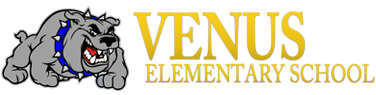 In the interest of creating an environment conducive to learning, ensuring the safety of our students and teachers, appropriately addressing the Texas Essential Knowledge and Skills state standards, and complying with the Texas Education Code, Venus Elementary School students and teachers will follow these guidelines.I will act ___________________________________________ at all times in the science lab.I will follow all ______________________________, written or verbal, given by my teacher.I will ________________________________________________________ and carry out my lab duties.I will keep all chairs pushed ______, books ______________________, and aisles ________________.I will ________________________________________________________ unless otherwise instructed.I will ______________________________________________________________________________.I will keep my area neat and ______________________________ during labs.I will _______________________________________ after labs.I will _______________________________________________ and protective clothing when required.I will immediately ___________________________________________ in case of an injury, broken glassware, or any other emergencies.I will _________________ eat, drink, chew gum, or apply makeup in the science lab unless instructed to do so by my teacher.I will not remove ____________________ or ______________________________ from the science lab without permission from my teacher.- - - - - - - - - - - - - - - - - - - - - - - - - - - - - - - - - - - - - - - - - - - - - - - - - - - - - - - - - - - - - - - - - - - - - - - - - - - - - I, ________________________________, am aware of the lab safety guidelines for my science class.  I see the importance of safe laboratory practices and pledge to follow these guidelines and do everything in my power to help keep our classroom safe.  I will take lab time seriously and will do my part to make our time in the lab a valuable learning experience for everyone.  I understand that I will be held accountable for the choices that I make in the science lab.  Student Signature: ___________________________________	Date: _________As a parent of an VES student, I understand the importance of lab safety and the purpose of these guidelines.  I will encourage my child to make wise choices in the lab and realize that his/her science teacher will enforce these guidelines.	Parent Signature: ____________________________________	Date: _________Venus Elementary SchoolLAB SAFETY CONTRACTIn the interest of creating an environment conducive to learning, ensuring the safety of our students and teachers, appropriately addressing the Texas Essential Knowledge and Skills state standards, and complying with the Texas Education Code, Venus Elementary School students and teachers will follow these guidelines.I will act responsibly at all times in the science lab.I will follow all instructions, written or verbal, given by my teacher.I will stay in my group and carry out my lab duties.I will keep all chairs pushed in, books out of the way, and aisles clear.I will remain in my seat unless otherwise instructed.I will use equipment properly.I will keep my area neat and clean during labs.I will clean up after labs.I will wear safety goggles and protective clothing when required.I will immediately notify my teacher in case of an injury, broken glassware, or any other emergencies.I will never eat, drink, chew gum, or apply makeup in the science lab unless instructed to do so by my teacher.I will not remove chemicals or equipment from the science lab without permission from my teacher.- - - - - - - - - - - - - - - - - - - - - - - - - - - - - - - - - - - - - - - - - - - - - - - - - - - - - - - - - - - - - - - - - - - - - - - - - - - - - I, ________________________________, am aware of the lab safety guidelines for my science class.  I see the importance of safe laboratory practices and pledge to follow these guidelines and do everything in my power to help keep our classroom safe.  I will take lab time seriously and will do my part to make our time in the lab a valuable learning experience for everyone.  I understand that I will be held accountable for the choices that I make in the science lab.  Student Signature: ___________________________________	Date: _________As a parent of an VES student, I understand the importance of lab safety and the purpose of these guidelines.  I will encourage my child to make wise choices in the lab and realize that his/her science teacher will enforce these guidelines.	Parent Signature: ____________________________________	Date: _________